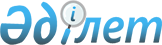 Қазақстан Республикасының дәрiгерi антының мәтiнiн бекiту туралыҚазақстан Республикасы Yкiметiнiң 2003 жылғы 27 қарашадағы N 1189 қаулысы

      "Денсаулық сақтау жүйесi туралы" Қазақстан Республикасының 2003 жылғы 4 маусымдағы 
 Заңына 
 сәйкес Қазақстан Республикасының Үкiметi қаулы етеді:




      1. Қоса берiлiп отырған Қазақстан Республикасының дәрiгерi антының мәтiнi бекiтiлсiн.




      2. Осы қаулы қол қойылған күнiнен бастап күшiне енедi.


      

Қазақстан Республикасының




      Премьер-Министрі





Қазақстан Республикасы  



Үкiметiнiң        



2003 жылғы 27 қарашадағы 



N 1189 қаулысымен     



бекітілген        




 


Қазақстан Республикасы дәрiгерiнiң анты




      Дәрiгер деген биiк дәрежелi атаққа ие бола отырып, өз ұстаздарым мен әрiптестерiмнiң алдында өзiмнiң барлық күш-жiгерiмдi адамдардың денсаулығын сақтауға арнай отырып дәрiгерлiк ұлы iске адал және жанқиярлықпен қызмет етуге салтанатты түрде ант етемiн.



      Өз қызметiмде адам денсаулығы жоғары құндылық болып табылатындықтан, емделушiлерiмнiң мүдделерiн ғана басшылыққа алуға ант етемiн. Олардың жасына, жынысына, ұлтына, дiнiне, әлеуметтiк жағдайына және азаматтығына қарамастан көмектi қажет еткен әрбiр адамға бiрдей ынтамен және төзiммен медициналық көмек көрсетуге ант етемiн.



      Дәрiгерлiк құпияны сақтауға және оны ешқашан пайдакүнемдiк мақсатта пайдаланбауға ант етемiн.



      Өз бiлiмiм мен шеберлiгiмдi үнемi жетiлдiрiп отыруға, өзiме және шәкiрттерiме талапшыл болуға, риясыз жәрдем беруден ешқашан бас тартпауға және егер емделушiнiң мүддесiне қажет болса, әрiптестерiмнен кеңес алуға ант етемiн.



      Қазақстан медицинасының игi дәстүрiн сақтауға және жалғастыруға, менi дәрiгерлiк өнерге үйреткен ұстаздарыма алғысым мен сый-құрметiмдi сақтауға ант етемiн.


_______________________



(жеке қолы)     


_____________



(күні)

					© 2012. Қазақстан Республикасы Әділет министрлігінің «Қазақстан Республикасының Заңнама және құқықтық ақпарат институты» ШЖҚ РМК
				